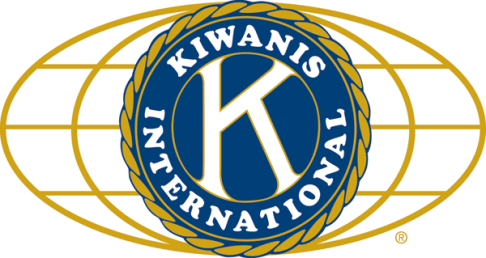 	LUNCH:  BBQ pork, chips, fruit salad, cookies..		SONG:   America the Beautiful, led by Bill C.		Invocation:  Jack G.ANNOUNCEMENTS, EVENTS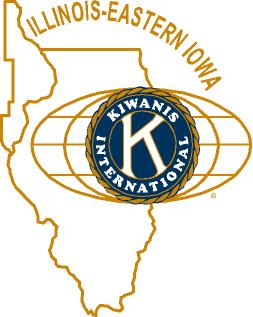 				and OPPORTUNITITESWe have a NEW BANNER.  Spiffy and clean.  See it while it remains so.COMMITTEE SIGN-UPS.  DO IT!BRAT PARTY: September 15, at the Goodrich homestead.  Signups next week.CornFest signups are happening.  Car parking, and selling raffle tickets for Feed My Starving Children.  (Corn fest is the weekend of Aug 26-28.)Time to start thinking about peanuts!  Sept 23 is the big day. Box sales forms were available – let’s all go out and sell a box or two or ten. Peanuts, pretzels, trail mix – it’s all good!Beanzie’s next meeting will be announced at a future date. DeKalb Kite Fest (Sept 11, 9am-5pm) is looking for volunteers, in 2-hour shifts.Think you might be interested? Follow the link: https://docs.google.com/forms/d/e/1FAIpQLSc7NT4IhjkxqYuxPkuth5PSkZFgYeq9Hb0nSKP591qnKw_3Vg/viewform?c=0&w=1The Kiwanis Show.  Sign-ups will begin soon.  Sounds like it’s something of which you’ll definitely want to be a part!Thomas Zucker Memorial Golf Outing to benefit Meals on Wheels, TransVac and MedVac will be Friday, September 9th at the Sycamore Park District Golf Club.  Lunch at 11:30, 12:30 pm shot gun start.  Life Long Learning – Dick made a pitch for them.  An oldie but goodie (from last week): The club voted to shift our regular meetings from the Terrace Room to Faranda’s, starting in October. (Board meetings still to be at Lincoln Inn.)Toiletries- We’re collecting these for Safe Passage. (See below.)Sue – DUES ARE DUE!(Same as the old dues).Joan is collecting box tops and Coke lids. AKtion Club is collecting aluminum cans and other recyclable materials.Health BoxBill Minor was well enough to make the Beanzie meeting yesterday, but it wore him out (he couldn’t make today’s meeting).★★★★PROGRAM★★★★DAAHA’s John Diedrich and Donna Langford joined us today.  DAAHA, for those who don’t know, stands for DeKalb Area Agricultural Heritage Association. John gave a little bit of ag-related history.  Blumen Gardens is on a site where threshers were manufactured.  What do farmers think about while riding the combine? John wonders about the land he’s farmed over – maybe the old Electric Park airport or untold horse graves.  Pleasant stuff.  Anyway, on to the talk.  Northern Illinois is the “silicon valley” of agricultural innovation.  Think “barbed wire.” Driverless grain haulers. DAAHA also works with the FFA (Future Farmers of America).  They hold student speaking competitions and award scholarships.  The competitions go all the way to the state level.  The recent Barn Tour was a DAAHA event.  They had about 450 people from 39 communities.  Jerry W. said it was great. You’ve heard of Ag Career Day? That’s DAAHA.  In conjunction with Innovation Summit at the Ellwood House, on Thursday Sept 22, 6-8 pm, at the Egyptian Theater there will be a showing of Jeff Chown’s Barbed Wire Pioneers.  Go to the website (below) to sign up.  Also, if you’d like to join DAAHA, you can at this event, for half price! William Eckhardt (1879-1959) was featured on a banner John and Donna brought with them. He was the first farm advisor in DeKalb County.  Local farmers needed some help to improve the soil, and hired Mr. Eckhardt to assist them.  If you know any young people who might benefit from DAAHA events, contact them, either by email, or through their webpage:www.daaha.orgHeard around the tables:Someone, who shall remain nameless, had 2 – that’s right 2 - cookies!Quote for the DayThe agricultural population, says Cato, produces the bravest men, the most valiant soldiers, and a class of citizens the least given of all to evil designs…. A bad bargain is always a ground for repentance.Pliny the Elder, Natural History. Book xviii. Sect. 26.
UPCOMING PROGRAMS: (Why not invite a guest? – that could also mean a prospective member!)	August 24	Mike Paul				North Central Cyclery	September 7	BOARD MEETING		@ the Lincoln InnToday’s Attendance:				31Kish Kiwanians0K family Big Wig: 1Other Guests: MaryLou Schaeffer2Speakers: (Internal program)John and Donna34TOTAL